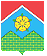 АДМИНИСТРАЦИЯПОСЕЛЕНИЯ МОСКОВСКИЙПОСТАНОВЛЕНИЕО внесении изменений в Устав муниципального учреждения культуры«Дворец Культуры «Московский», утвержденный постановлением администрации поселения Московский от 23.11.2016 №51 «Об утверждении Устава муниципального учреждения культуры «Дворец Культуры «Московский» в новой редакции»В соответствии Федеральным законом от 06.10.2003 № 131-ФЗ «Об общих принципах организации местного самоуправления в Российской Федерации», Федеральным законом от 12.01.1996 № 7-ФЗ «О некоммерческих организациях», Федеральным законом Российской Федерации от 08.05.2010 г. № 83-ФЗ «О внесении изменений в отдельные законодательные акты Российской Федерации в связи с совершенствованием правового положения государственных (муниципальных) учреждений», Законом города Москвы от 06.11.2002 №56 «Об организации местного самоуправления в городе Москве», Уставом поселения Московский, администрация поселения Московский постановляет:Внести следующие изменения в Устав муниципального учреждения культуры «Дворец Культуры «Московский», утвержденный постановлением администрации поселения Московский от 23.11.2016 №51 «Об утверждении Устава муниципального учреждения культуры «Дворец Культуры «Московский» в новой редакции»: 1.1. пункт 1.1. раздела 1 утвержденного Устава дополнить абзацем следующего содержания: «Место нахождения Учреждения: 108811, город Москва, город Московский, микрорайон 1-й, дом 49.»;1.2. абзац второй пункта 3.1. раздела 3 утвержденного Устава дополнить предложением следующего содержания: «Органом Учреждения является его директор (далее – Руководитель Учреждения).».2. МУК «ДК «Московский» (И.А. Ивановой):2.1. провести государственную регистрацию изменений в Устав муниципального учреждения культуры «Дворец Культуры «Московский» в установленном порядке;2.2. разместить информацию об учреждении на официальном сайте для размещения информации о государственных и муниципальных учреждениях в установленном порядке.3. Опубликовать настоящее постановление в «Вестнике Совета депутатов и администрации поселения Московский» и разместить на официальном сайте администрации поселения Московский.4. Контроль за выполнением настоящего постановления возложить на заместителя главы администрации С.И. Смолия.Глава администрации   		                                                                                  Д.А. Андрецова03.05.2018№13